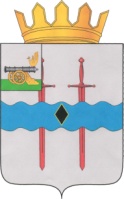 АДМИНИСТРАЦИЯ   МУНИЦИПАЛЬНОГО ОБРАЗОВАНИЯ«КАРДЫМОВСКИЙ РАЙОН» СМОЛЕНСКОЙ ОБЛАСТИПОСТАНОВЛЕНИЕ от    26.07.2022                 №  00515О внесении изменений в список граждан, имеющих трех и более детей,  претендующих на получение земельного участка в собственность бесплатно для индивидуального жилищного строительства на территории сельских поселений Кардымовского района Смоленской областиНа основании постановлений Администрации муниципального образования «Кардымовский район» Смоленской области  от 25.07.2022 №00509 «О постановке  гражданина, имеющего трех и более детей, на учет в целях бесплатного предоставления земельного участка для индивидуального жилищного строительства  на территории  сельских поселений Кардымовского района Смоленской области», от 25.07.2022 №00510 «О постановке  гражданина, имеющего трех и более детей, на учет в целях бесплатного предоставления земельного участка для индивидуального жилищного строительства  на территории  сельских поселений Кардымовского района Смоленской области» Администрация муниципального образования «Кардымовский район» Смоленской областипостановляет:1. Внести изменения в список граждан, имеющих трех и более детей,  претендующих на получение земельного участка в собственность бесплатно для индивидуального жилищного строительства на территории сельских поселений Кардымовского района Смоленской области, утвержденный постановлением Администрации муниципального образования «Кардымовский район» Смоленской области от 11.07.2018 № 00527 «Об утверждении списков граждан, имеющих трех и более детей, претендующих на получение земельного участка в собственность бесплатно для индивидуального жилищного строительства» (в ред. от 27.07.2018 № 00572, от 12.09.2018 № 00677, от 26.09.2018 № 00704, от 14.11.2018 № 00834, от 23.11.2018 № 00865, от 11.12.2018 № 00917, от 22.01.2019 № 00024, от 08.02.2019 № 00074, от 05.03.2019 № 00127, от 25.03.2019 № 00182, от 01.08.2019 № 00476, от 25.09.2019 № 00588, от 28.10.2019 № 00681, от 13.11.2019 № 00731, от 19.11.2019 № 00755, от 03.12.2019 № 00784, от 19.12.2019 № 00839, от 15.01.2020 № 00006, от 29.01.2020 № 00034, от 11.02.2020 №00081, от 06.03.2020 №00165, от 25.03.2020 №00201, от 27.07.2020 №00432, 02.10.2020 №00578, 29.10.2020 №00631, от 30.01.2021 № 00030, от 25.03.2021 № 00159, от 31.05.2021 № 00294, от 13.09.2021 № 00468, от 16.02.2022 № 00093, от 29.04.2022 № 00298), изложив  его в новой редакции согласно приложению к настоящему постановлению.2. Опубликовать настоящее постановление в газете «Знамя труда» - Кардымово» и разместить на официальном сайте Администрации муниципального образования «Кардымовский район» Смоленской области.3.  Контроль исполнения настоящего постановления возложить на заместителя Главы муниципального образования «Кардымовский район»  Смоленской области  (Д.В. Тарасов).   Приложениек постановлению Администрации муниципального образования «Кардымовский район» Смоленской области  от   26.07.2022  № 00515СПИСОКграждан, имеющих трех и более детей,  претендующих на получение земельного участка в собственность бесплатно для индивидуального жилищного строительства на территории сельских поселений Кардымовского района Смоленской областиГлава муниципального образования «Кардымовский район» Смоленской областиП.П. Никитенков№ п/пДата и время принятия заявленияФамилия, имя, отчество1.01.11.2018, 1200Маслова Оксана Николаевна2.20.11.2018, 1230Байкова Мария Николаевна3.20.11.2018, 1300Серова Юлия Игоревна4.25.01.2022, 1020Мухина Юлия Михайловна5. 06.07.2022, 1015Азаренкова Ирина Александровна6.12.07.2022, 1015Курова Мария Юрьевна